2023 Field Materials Manual UpdateThe purpose of this Bulletin is to notify all project personnel working on projects using the current 2023 CDOT Field Materials Manual of an update.The OA FREQUENCY GUIDE SCHEDULE for Minimum Materials Testing, Sampling and Inspection Item 412 Portland Cement Concrete Pavement Compressive Strength or Flexural Strength, Dowel Bar & Tie Bar Placement, Project Verification Sampling & Testing Frequency, was revised to read as follows “As specified in Standard Specification Section 412.13(b)” Formatting of table was also revised for accuracy (page 29 of 64), (page 30 of 64), Note: PCCP Safety Edge, was revised to add the word “Edge” to better explain the note. (page 31of 64).During a review of the 2023 CDOT Field Materials Manual it was found that test frequency for Item 412 Dowel Bar & Tie Bar Placement, did not correlate with the CDOT Standard and Specifications. The Materials Advisory Committee has approved of the revisions. Reference 2022 September MAC meeting minutes.The 2023 CDOT Field Materials Manual electronic version located in the Geotechnical Manuals webpage has been updated. You may download and print the updated OA Schedule (also attached) to add to your hard copy 2023 Field Materials Manual or copy the updated version of the 2023 Field Materials Manual (Entire Manual) with 09_19_2022 edits to your desktop for your reference. The following link to the Manuals has been attached for your reference and use.https://www.codot.gov/business/designsupport/materials-and-geotechnical/manuals.Please contact Edward Trujillo for assistance at: edward.trujillo@state.co.us or at 303-304-3468.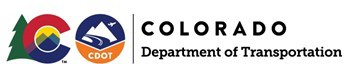 MATERIALS BULLETINMaterials and Geotechnical Branch2023 Field Materials Manual UpdateNumber 1, Page 1 of 1Date: September 19, 2022